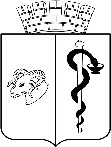 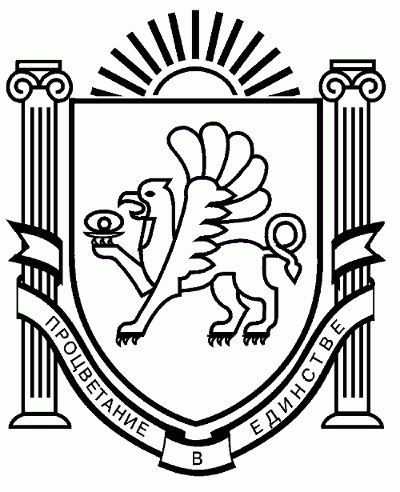 АДМИНИСТРАЦИЯ ГОРОДА ЕВПАТОРИИРЕСПУБЛИКИ КРЫМПОСТАНОВЛЕНИЕ_______________                                                                                                      №  _________ЕВПАТОРИЯОб утверждении временного порядка размещения нестационарных аттракционов и иного нестационарного развлекательного оборудования на территории муниципального образования городскойокруг Евпатория Республики КрымВ соответствии с Федеральным законом от 06.10.2003 №131-ФЗ                 «Об общих принципах организации местного самоуправления в Российской Федерации», Земельным кодексом Российской Федерации, Федеральным законом от 07.02.1992 №2300-1 «О защите прав потребителей», Федеральным законом от 27.07.2007 №135-ФЗ «О защите конкуренции», Постановлением Совета министров Республики Крым от 20.01.2017 №10 «Об утверждении Порядка рассмотрения заявлений о выдаче разрешений на размещение объектов на землях или земельных участках, находящихся в государственной или муниципальной собственности, без предоставления земельных участков и установления сервитутов, и предоставления согласований заинтересованными исполнительными органами государственной власти Республики Крым», Уставом муниципального образования городской округ Евпатория Республики Крым, администрация города Евпатории Республики Крым                                            п о с т а н о в л я е т:1. Утвердить временный порядок размещения нестационарных аттракционов и иного нестационарного развлекательного оборудования на территории муниципального образования городской округ Евпатория Республики Крым (приложение 1).            2. Утвердить порядок проведения конкурса на право заключения договора на размещение нестационарных аттракционов и иного нестационарного развлекательного оборудования на территории муниципального образования городской округ Евпатория Республики Крым (приложение 2).3. Утвердить порядок определения базовых ставок платы по договорам на размещение нестационарных аттракционов и иного нестационарного развлекательного оборудования на землях и земельных участках, находящихся в муниципальной собственности (приложение 3).4. Утвердить размер базовых ставок платы по договорам на размещение нестационарных аттракционов и иного нестационарного развлекательного оборудования на землях и земельных участках, находящихся в муниципальной собственности для проведения конкурсов на право заключения договоров на размещение нестационарных аттракционов и иного нестационарного развлекательного оборудования на территории муниципального образования городской округ Евпатория Республики Крым (приложение 4).5. Настоящее постановление вступает в силу со дня подписания и подлежит обнародованию на официальном портале Правительства Республики Крым – http://rk.gov.ru в разделе: муниципальные образования, подраздел: Евпатория, а также на официальном сайте муниципального образования городской округ Евпатория Республики Крым – http://my-evp.ru, в разделе Документы, подраздел – Документы администрации в информационно-телекоммуникационной сети общего пользования.6. Контроль за исполнением настоящего постановления возложить на заместителя главы администрации города Евпатории Республики Крым, курирующего департамент муниципального контроля, потребительского рынка и развития предпринимательства администрации города Евпатории Республики Крым.Врио главы администрации города Евпатории Республики Крым                                                              А.А. Лоскутов Приложение 1к постановлению администрациигорода Евпатории Республики Крымот_____________№ _________Временный порядокразмещения нестационарных аттракционов и иного нестационарного развлекательного оборудования на территории муниципального образования городской округ Евпатория Республики Крым1. Общие положения1.1. Временный порядок размещения нестационарных аттракционов и иного нестационарного развлекательного оборудования на территории муниципального образования городской округ Евпатория Республики Крым (далее – Порядок) разработан в соответствии с Федеральным законом от 06.10.2003 №131-ФЗ «Об общих принципах организации местного самоуправления в Российской Федерации», Земельным кодексом Российской Федерации, Федеральным законом от 27.07.2007 №135-ФЗ «О защите конкуренции», Федеральным законом от 07.02.1992 №2300-1 «О защите прав потребителей», Постановлением Совета министров Республики Крым от 20.01.2017 №10 «Об утверждении Порядка рассмотрения заявлений о выдаче разрешений на размещение объектов на землях или земельных участках, находящихся в государственной или муниципальной собственности, без предоставления земельных участков и установления сервитутов, и предоставления согласований заинтересованными исполнительными органами государственной власти Республики Крым», Уставом муниципального образования городской округ Евпатория Республики Крым.1.2. Порядок регулирует правоотношения по размещению нестационарных аттракционов и иного нестационарного развлекательного оборудования (далее – нестационарные объекты развлечения, НОР) на земельных участках, находящихся в муниципальной собственности, а также на землях государственная собственность на которые не разграничена, на период до 31.12.2022.1.3. Требования настоящего Порядка являются обязательными для юридических лиц и индивидуальных предпринимателей, осуществляющих размещение и эксплуатацию нестационарных объектов развлечения на территории муниципального образования городской округ Евпатория Республики Крым.2. Основные понятия2.1. В настоящем порядке используются следующие понятия:- аттракцион - оборудование, которое предназначено для развлечения пассажиров во время движения, включая биомеханические воздействия;- ввод аттракциона в эксплуатацию – начало работы аттракциона с пассажирами после прохождения необходимых процедур оценки соответствия требованиям технического регламента Евразийского экономического союза «О безопасности аттракционов»;- заказчик – юридическое лицо или индивидуальный предприниматель, которые имеет намерение разместить временный нестационарный аттракцион или иное нестационарное развлекательное оборудование; - нестационарный аттракцион – аттракцион, конструкция которого не предусматривает наличие фундамента или заглубления конструкции не менее 0,5 метра либо организации подключения к инженерно-техническим сетям водопровода, канализации, газо-, теплоснабжения, предназначенный для многократной сборки и разборки, а также транспортирования, в том числе аттракцион, монтируемый и транспортируемый на транспортном средстве, входящем в состав аттракциона;- нестационарное развлекательное оборудование – объекты, предназначенные для оказания развлекательных услуг, эксплуатация которых не предусматривает перемещение пассажиров,   конструкция которого не предусматривает наличие фундамента или заглубления конструкции не менее 0,5 метра либо организации подключения к инженерно-техническим сетям водопровода, канализации, газо-, теплоснабжения, предназначенное для многократной сборки и разборки, а также транспортирования, в том числе оборудование, монтируемое и транспортируемое на транспортном средстве, входящем в состав развлекательного оборудования;-  пассажир – человек, перемещаемый аттракционом;- схема размещения временных сезонных аттракционов и иного нестационарного развлекательного оборудования (далее – схема размещения) – документ, состоящий из текстовой и графической части, содержащий информацию об адресных ориентирах, видах развлекательного оборудования, площади земельных участков, на которых расположено нестационарное развлекательное оборудование, период размещения нестационарного развлекательного оборудования, правообладателях  земельных участков;- уполномоченный орган – департамент муниципального контроля, потребительского рынка и развития предпринимательства администрации города Евпатории Республики Крым;	- талон (разрешение) – документ, подтверждающий выполнение эксплуатантом требований нормативных документов по безопасной эксплуатации аттракционной техники;	- формуляр аттракциона (паспорт аттракциона) – документ, идентифицирующий аттракцион, содержащий необходимые сведения о его биомеханических воздействиях, технических характеристиках, результатах подтверждения соответствия, испытаниях, истории эксплуатации, сроке эксплуатации.	- эксплуатант – юридическое лицо или физическое лицо, зарегистрированное в качестве индивидуального предпринимателя, осуществляющее предпринимательскую деятельность по предоставлению развлекательных услуг посредством нестационарных сезонных аттракционов и иного нестационарного развлекательного оборудования.3. Основные требования к размещению сезонных нестационарных аттракционов и иного нестационарного развлекательного оборудования3.1. Размещение нестационарных аттракционов и нестационарного развлекательного оборудования на территории муниципального образования городской округ Евпатория Республики Крым на земельных участках, находящихся в собственности  муниципального образования городской округ Евпатория Республики Крым,  и на земельных участках, собственность на которые не разграничена, осуществляется в соответствии со схемой размещения нестационарных объектов развлечения городского округа Евпатория Республики Крым,  на основании договоров на право размещения нестационарных объектов развлечения (НОР).3.1.1. Схема размещения НОР утверждается постановлением администрации города Евпатория Республики Крым.3.1.2. Схема размещения является документом, определяющим места размещения объектов, типы и виды нестационарных аттракционов и иного нестационарного развлекательного оборудования, установка которых допускается на данных местах.3.1.3. Изменения в Схему размещения могут быть внесены на основании решения межведомственной комиссии по вопросам потребительского рынка на территории муниципального образования городской округ Евпатория Республики Крым (далее – межведомственная комиссия или комиссия), в порядке и в случаях, предусмотренных настоящим Порядком. 3.1.4. Юридическое лицо или индивидуальный предприниматель, имеющие намерение разместить нестационарные объекты развлечения  на земельном участке, находящемся у такого лица во временном владении и пользовании, или на пляжной территории, переданной администрацией города Евпатории Республики Крым по договору о благоустройстве пляжной территории общего пользования, обращаются в уполномоченный орган с заявлением о внесении НОР  в схему размещения (форма заявления -  приложение №1)  и заключении договора на размещение  НОР. К заявлению прилагаются следующие документы: -  копия паспорта индивидуального предпринимателя или директора ООО;-   сведения ЕГРЮЛ в отношении юридического лица, сведения ЕГРИП в отношении индивидуального предпринимателя, полученные не ранее чем, за 5 дней до подачи заявления; - копии документов, подтверждающих право пользования земельным участком в границах которого предполагается установка НОР;- схема размещения НОР с привязкой к местности в масштабе 1: 500;	- эскиз НОР в цвете и масштабе 1:50.Копии документов, предусмотренных настоящим пунктом, должны быть заверены надлежащим образом. 3.1.5. Срок рассмотрения заявления  о внесении НОР в Схему -  15 рабочих дней с даты принятия уполномоченным органом заявления и документов, указанных в п. 3.1.4 настоящего Порядка.  3.1.6.	Основания  для отказа в приеме заявления о внесении в схему размещения НОР в порядке, предусмотренном подпунктом 3.1.4. настоящего порядка:- представление в Департамент неполного пакета документов, определенных подпунктом 3.1.4. настоящего порядка;-  представление недостоверных сведений, указанных в подпункте 3.1.4. раздела 3 настоящего порядка;-   отсутствие у заявителя  полномочий на подачу заявления.3.1.7.	Основанием для отказа во внесении в схему размещения НОР в порядке, предусмотренном подпунктом 3.1.4. настоящего порядка, является:- отрицательное заключение департамента имущественных и земельных отношений администрации города Евпатории Республики Крым (в случае заявления о внесении в схему размещения НОР, на земельном участке, предоставленном заявителю во временное владение и пользование по договору с департаментом имущественных и земельных отношений администрации города Евпатории Республики Крым);- отрицательное заключение управления экономического развития администрации города Евпатории Республики Крым (в случае заявления о внесении в схему размещения НОР на пляжной территории, переданной заявителю по договору о благоустройстве пляжной территории общего пользования).3.2. Заключения договоров на размещение НОР на земельных участках, находящихся в муниципальной собственности и свободных от прав третьих лиц, либо на землях, право собственности на которые не разграничено, осуществляется по результатам конкурса на право заключения договора на размещение НОР. 3.3. Договоры на размещение НОР на муниципальных земельных участках, находящихся  во временном владении и пользовании юридических лиц и индивидуальных предпринимателей по договорам аренды земельных участков, и участков или пляжных территорий, переданных таким лицам по договорам о благоустройстве пляжных территорий общего пользования, заключаются без проведения конкурса на основании   решения межведомственной комиссии по вопросам потребительского рынка на территории муниципального образования городской округ Евпатория Республики Крым (далее – межведомственная комиссия или комиссия).  3.4. Уполномоченным органом по подготовке и выдаче договоров на размещение НОР является департамент муниципального контроля, потребительского рынка и развития предпринимательства администрации города Евпатории Республики Крым (далее – уполномоченный орган или Департамент).3.5. Общие требования к размещению НОР.3.5.1. Размещение НОР допускается на специально оборудованных площадках, с учетом технических характеристик НОР и требований безопасности, предусмотренных технической документации на такие объекты (при наличии).3.5.2. Наличия на месте размещения или вблизи от него точки подключения электропитания объекта. Использование передвижных генераторов не допускается.3.5.3. Размещение НОР не должно создавать препятствия для проезда аварийно-спасательных служб и машин скорой помощи и для свободного доступ работников указанных служб.3.5.4. Места размещения НОР должны быть оборудованы первичными средствами пожаротушения и средствами оказания первой медицинской помощи, размещенными в местах, обеспечивающих свободный доступ к ним.3.5.5. Размещение НОР должно соответствовать виду разрешенного использования земельного участка.3.6. Эксплуатант НОР обязан:3.6.1. соблюдать требования технических регламентов, норм и правил безопасности при размещении и эксплуатации аттракционов и иного нестационарного развлекательного оборудования;3.6.2. соблюдать нормы трудового и миграционного законодательства Российской Федерации при приеме на работу и допуске обслуживающего персонала к работе;  3.6.3. разместить в доступном для обозрения месте информацию, предусмотренную Законом Российской Федерации «О защите прав потребителей», в том числе: - сведения о лице, осуществляющем эксплуатацию объекта развлечений (наименование, юридический адрес, ИНН, ОГРН, контактный телефон, телефоны экстренных служб и контролирующих органов); - режим работы объекта развлечений; - перечень услуг и их стоимость; - правила техники безопасности и правила пользования объекта развлечений, в том числе: - информацию о возрастных ограничениях, ограничениях по состоянию здоровья;- информацию о номинальной весовой нагрузке на одно место (при необходимости);- предупреждение о необходимости использования активных элементов безопасности (привязных, страховочных ремней, удерживающих устройств и другое);- предупреждение о запрете курения, приема пищи, алкоголя;- предупреждение о запрете доступа к аттракционам с животными; - фамилию, имя, отчество и должность лица, ответственного за безопасную эксплуатацию объекта развлечений; - место нахождения книги отзывов и предложений; 3.6.3. соблюдать порядок денежных расчетов с пользователями объектов развлечений, установленный действующим законодательством; 3.6.4. разработать и утвердить для каждого НОР инструкцию по безопасной эксплуатации; 3.6.5. обеспечить надлежащее благоустройство, эстетическое и санитарное состояние места размещения аттракциона или иного развлекательного оборудования, в том числе обеспечить ежедневную уборку места размещения, установить   урны для сбора мусора. 3.7. Эксплуатант обязан иметь на месте размещения объекта развлечений следующие документы: - заверенную копию свидетельства о государственной регистрации в ЕГРЮЛ /ЕГРИП; - заверенную копию договора на право размещения нестационарного аттракциона и другого развлекательного оборудования на территории муниципального образования городской округ Евпатория Республики Крым; -   инструкцию по эксплуатации объектов развлечения; -   журнал проведения инструктажа по технике безопасности; -   технические паспорта завода-изготовителя на все оборудование; -  заключение государственных органов пожарной безопасности (при необходимости);-  приказ о назначении ответственного за безопасную эксплуатацию аттракциона;- регистрационное свидетельство, подтверждающее регистрацию аттракциона в инспекции Гостехнадзора РК; - талон (разрешение) на ежегодную (сезонную) эксплуатацию, выданный уполномоченным органом технического надзора;- книгу отзывов и предложений.3.8. При эксплуатации объекта развлечений эксплуатант обязан обеспечить соблюдение технических, противопожарных, экологических и других обязательных норм и правил, а также соблюдение норм трудового и миграционного законодательства РФ. 4. Заключение договора на размещение нестационарных аттракционов и иного нестационарного развлекательного оборудования 4.1. Договоры на размещение НОР, заключаются в соответствии с типовыми формами, предусмотренными настоящим Порядком (приложение №2 и №3). 4.2. Для заключения договора на размещение НОР заинтересованное лицо обращается в уполномоченный орган с заявлением (форма - приложение №4).   4.2.1. При заключении договора на размещение НОР запрещается требовать от заинтересованных лиц предоставления документов и согласований, не предусмотренных настоящим порядком. 4.3.	В случае заключения договора без проведения конкурса, договор на размещение НОР оформляется уполномоченным органом в течение 5 (пяти) рабочих дней с даты принятия решения об удовлетворении заявления о внесении НОР в схему размещения.4.4.	В случае заключения договора на размещение НОР по результатам проведения конкурса, договор считается заключенным с даты подписания протокола подведения итогов конкурса победителем конкурса. 4.5. Договор на размещение НОР оформляется в 2 (двух) экземплярах. Один экземпляр хранится у эксплуатанта, второй - в Департаменте.4.6.	Договор на размещение НОР подлежит регистрации в журнале регистрации на бумажном носителе или  в электронном журнале.          4.7. Установка НОР осуществляется в соответствии со схемой размещения с привязкой к месту в масштабе 1:50. Отклонение от утвержденной дислокации не допускается.4.8. Договор на размещение НОР может быть расторгнут досрочно:4.8.1. По соглашению сторон.4.8.2. В одностороннем порядке по решению межведомственной комиссии в случае:- отклонения при размещении НОР от схемы размещения, которая является приложением к договору на размещение НОР;- отклонения при размещении НОР от согласованного эскиза размещения, который является приложением к договору на размещение НОР;- существенного нарушения эксплуатантом требований договора на размещение НОР; - невыполнения предписаний органов муниципального контроля и других контролирующих органов;- ликвидации юридического лица – эксплуатанта или прекращения эксплуатантом индивидуальной предпринимательской деятельности в установленном порядке.4.9. Эксплуатант обязан письменно уведомить уполномоченный орган о реорганизации, изменении наименования и/или адреса юридического лица, адреса и/или паспортных данных индивидуального предпринимателя в течение 5 (пяти) рабочих дней с даты соответствующих изменений.5.  Плата за  размещение нестационарных аттракционов и другого развлекательного оборудования5.1. При заключении договора на размещение НОР путем проведения конкурса плата по договору определяется по результатам конкурса.  При заключении договора на размещение НОР без проведения конкурса, плата по договору на размещение НОР определяется в соответствии с Порядком определения базовых ставок платы за размещение нестационарного аттракциона или другого развлекательного оборудования на земельном участке, находящемся в муниципальной собственности. 5.2. При проведении конкурса минимальное ценовое предложение за размещение нестационарного аттракциона и/или другого развлекательного оборудования определяется  в соответствии с порядком определения базовых ставок платы за размещение нестационарного аттракциона или другого развлекательного оборудования на земельном участке, находящемся в муниципальной собственности.          5.3. Плата за весь период размещения вносится Эксплуатантом единовременным платежом в течение 5 (пяти) банковских дней  с даты подписания протокола подведения итогов конкурса. 5.4. Размер платы по договору на размещение объектов развлечения подлежит ежегодной индексации с применением коэффициента уровня инфляции, устанавливаемого федеральным законом о бюджете Российской Федерации на очередной финансовый год и плановый период.6.  Контроль за соблюдением требований к размещению нестационарных аттракционов и другогоразвлекательного оборудования6.1. Контроль за соблюдением настоящего порядка осуществляют структурные подразделения администрации города Евпатории Республики Крым в соответствии с муниципальными правовыми актами городского округа Евпатория. 6.2. Департамент муниципального контроля, потребительского рынка и развития предпринимательства администрации города Евпатории Республики Крым:- осуществляет подготовку и выдачу проектов договоров, ведет учет заключенных договоров;- осуществляет учет объектов развлечения и контроль за их размещением на территории городского округа Евпатория в соответствии со Схемой  размещения НОР;- выявляет факты незаконной установки и эксплуатации временных нестационарных аттракционов и иного развлекательного оборудования на территории муниципального образования городской округ Евпатория и принимает меры по пресечению нарушений;- осуществляет контроль за соблюдением эксплуатантами условий договоров на размещение нестационарных аттракционов и другого развлекательного оборудования;- осуществляет учет платежей по договорам на размещение нестационарных  аттракционов и иного развлекательного оборудования; контролирует соблюдение сроков оплаты и принимает меры по взысканию задолженности. 6.3. Департамент городского хозяйства администрации города Евпатории Республики Крым организует мероприятия по демонтажу самовольно установленных объектов.Приложение № 1 к порядку (типовая форма) Начальнику департамента муниципального контроля, потребительского рынка и развития предпринимательства  администрации города Евпатории Республики Крым___________________________________от ___________________________________(наименование юридического лица, ФИО индивидуального предпринимателя)_______________________________________________________________________(почтовый адрес, номер телефона)Заявление о внесении объекта в схему размещения нестационарных аттракционов и иного нестационарного развлекательного оборудованияПрошу внести в схему размещения нестационарных аттракционов и иного нестационарного развлекательного оборудования:___________________________________ ______________________________________________________________________________,(вид аттракциона / развлекательного оборудования)площадью  ___ кв.м., по адресу: __________________________________________________.________________________________   ___________   "___" ___________ 20___ г.                                          (Ф.И.О. )                                                         (подпись)                                                                                                             МПК уведомлению прилагаются:-   копия паспорта (ИП или уполномоченного представителя юридического лица)- сведения ЕГРЮЛ (для юридического лица) или сведения ЕГРИП (для индивидуального предпринимателя);-  заверенные заявителем копии документов, подтверждающих  право пользования земельным участком, в границах которого планируется размещение НОР;________________________________________________________________________(Наименование документа, дата, номер, количество листов)- схема размещения НОР  с привязкой к местности в  масштабе 1: 500;	- эскиз НОР в цвете в масштабе 1:50.В соответствии с Федеральным законом РФ от 27.06.2006 № 152-ФЗ «О персональных данных» я (ФИО)_______________________________________________________________ даю согласие на хранение и обработку своих персональных данных для осуществления муниципальных услуг департаментом муниципального контроля, потребительского рынка и развития предпринимательства администрации города Евпатории Республики Крым.                                                                                                                            Дата _________________________			___________________________ (подписьПриложение № 2 к порядкуДоговор на размещение нестационарного аттракциона и другого                                     развлекательного оборудования на территории                                     муниципального образования городской округ Евпатория Республики Крым (по результатам конкурса)г. Евпатория                                                                                     «___»___________20__ годаАдминистрация города Евпатории Республики Крым, именуемая    в    дальнейшем     «Администрация», в лице _____________________________________________________                                                                                                                                                                                      ( должность, Ф.И.О.)действующего на основании ________________________________________________, с одной  стороны, и  ____________________________________________________________,                                                                   (наименование организации, Ф.И.О. индивидуального предпринимателя) именуемый в дальнейшем «Эксплуатант», в лице ______________________________ _______________________________________________, действующего  на основании                                                   (должность, Ф.И.О.) ____________________________________________________________, с другой стороны, заключили настоящий договор о нижеследующем:Предмет договора1.1. Администрация  на основании протокола  подведения итогов конкурса от «     »                      года № ____ ) предоставляет Эксплуатанту право на размещение нестационарного аттракциона и/или другого развлекательного оборудования (далее «Объкт»), характеристики которого указаны в пункте 1.2 настоящего договора (далее – объект), в соответствии с эскизом, являющимся приложением к настоящему договору, а Эксплуатант обязуется разместить объект  в соответствии с установленными действующим законодательством Российской Федерации и муниципальными нормативными актами требованиями, уплатить плату за его размещение в порядке и сроки, установленные настоящим договором.1.2. Наименование и характеристики объекта:________________________________, 1.2.1. Адрес места размещения ____________________________________________,1.2.2. Порядковый номер в Схеме  размещения: ______________________________, 1.2.3. Площадь  места размещения объекта: _________________________________,1.2.4. Срок  размещения объекта: __________________________________________________.2. Плата за размещение2.1. Плата  за размещение Объекта, предусмотренного настоящим договором,  установлена по результатам конкурса (протокол подведения итогов конкурса  от ____ №____) в размере   __________________________________________________________ _____________________________________________________________________________.                                                                                      (сумма цифрами и  прописью) за  период размещения  с  «    _____ »_______________ 20__ г.     по  «   ______ »       _  ______    20_  г.,2.2. Оплата по настоящему договору производится единовременным платежом  за весь период размещения   в течение 5 (пяти) банковских дней с даты подписания протокола подведения итогов  конкурса путем перечисления    денежных средств     по следующим реквизитам:2.4. Размер платы по договору на размещение объектов развлечения  подлежит ежегодной индексации с применением коэффициента уровня инфляции, устанавливаемого федеральным законом о бюджете Российской Федерации на очередной финансовый год и плановый период.2.5. Внесенная Эксплуатантом плата за размещение Объекта  не подлежит возврату в случаях:-  отказа или уклонения   Эксплуатанта от подписания договора;- отказа и/или  уклонения  от размещения объекта; - расторжения договора  по инициативе  Администрации в одностороннем порядке в связи  нарушения Эксплуатантом условий настоящего договора или неисполнения предписаний контролирующих органов в установленный срок. 2.6. В случае утраты  возможности  размещения Объекта  до истечения срока настоящего договора по обстоятельствам, не  зависящим от Эксплуатанта,  плата по договору  подлежит возврату пропорционально периоду фактического размещения по письменному заявлению Эксплуатанта. Права и обязанности сторон3.1. Администрация имеет право:3.1.1. В одностороннем порядке отказаться от исполнения настоящего договора в случае:- представления эксплуатантом недостоверных сведений при заключении настоящего договора;- неисполнения предписаний органов муниципального контроля и других контролирующих органов в установленный срок;- прекращения эксплуатантом предпринимательской деятельности в установленном порядке;- нарушения срока оплаты, установленного  пунктом 2.2  настоящего договора,  более, чем на пять рабочих дней;- нарушение норм трудового и/или миграционного законодательства при приеме  на работу и допуске   персонала к работе  на объекте.По основаниям, предусмотренным настоящим пунктом, договор  признается расторгнутым с даты получения эксплуатантом письменного уведомления о расторжении договора.3.1.2. Администрация вправе в одностороннем порядке отказаться  от настоящего договора после направления Эксплуатанту письменного требования об устранении нарушений, если нарушение не устранено в срок, установленный предупреждением, в следующих случаях: - размещение и/или эксплуатация  аттракциона и другого развлекательного оборудования с нарушением  требований  действующего законодательства Российской Федерации и Республики Крым, требований муниципальных нормативных актов в сфере благоустройства, а так же в связи нарушением   условий настоящего договора;  - несоответствия аттракциона  или иного развлекательного оборудования  согласованному  эскизу размещения; размещение  объекта с нарушением утвержденной схемы размещения;- ненадлежащее  санитарное и/или эстетическое состояние  объекта  и/или  места размещения (наличие дефектов  внешнего оформления объекта).  3.1.3. Не вмешиваясь  в хозяйственную деятельность Эксплуатанта, проверять соблюдение условий настоящего договора и требований действующего законодательства.3.2. Эксплуатант имеет право:3.2.1. разместить и эксплуатировать  объект в порядке и на условиях, установленных настоящим договором;3.2.2. получить компенсационное место для переноса НОР, в случае невозможности  эксплуатации объекта до окончания срока договора по обстоятельствам, не зависящим от Эксплуатанта.3.3.  Эксплуатант обязан:3.3.1. При размещении  объекта и его эксплуатации соблюдать условия настоящего договора, требования действующего законодательства Российской Федерации, Республики Крым и муниципальных нормативных правовых актов, в том числе требования правил  благоустройства муниципального образования городской округ Евпатория Республики Крым.3.3.2. Оплатить право размещения НОР в  размере и в сроки, установленные настоящим договором,  без дополнительного выставления счета на оплату.3.3.3. Возместить в полном объеме убытки, причиненные повреждением либо уничтожением  муниципального имущества в результате ненадлежащего исполнения  настоящего договора.3.3.4. Соблюдать  условия эксплуатации подземных и надземных коммуникаций, беспрепятственно допускать на используемую часть земельного участка соответствующие службы для производства работ по их обслуживанию и  ремонту, не занимать, в том числе временными сооружениями, коридоры инженерных сетей и коммуникаций, находящиеся на участке.3.3.5. В случае изменения наименования, юридического адреса, контактных телефонов, а также изменения банковских и иных реквизитов, письменно уведомить об этом Администрацию в течение пяти рабочих дней.3.3.6 В случае прекращения или расторжения настоящего договора в течение 7 (семи) календарных дней с даты прекращения или расторжения демонтировать  объект и  привести место размещения в состояние, не хуже первоначального, в том числе восстановить благоустройство участка.            3.3.7. Передача    прав по настоящему договору  третьим  лицам  не допускается.Срок действия договора4.1. Настоящий   договор   считается заключенным с даты подписания протокола подведения итогов конкурса и действует    до  « ______   »  ______      _          20____  г.5. Ответственность сторон5.1. В случае неисполнения или ненадлежащего исполнения обязательств по настоящему Договору Стороны несут ответственность в соответствии с законодательством Российской Федерации.5.2. Стороны освобождаются от ответственности за неисполнение обязательств по настоящему договору, если такое неисполнение явилось следствием действия непреодолимой силы: наводнения, землетрясения, оползня и других стихийных бедствий, а также войн. Действие договора на период обстоятельств непреодолимой силы  приостанавливается. В случае действия вышеуказанных обстоятельств  свыше двух  месяцев подряд, стороны вправе расторгнуть настоящий договор. 6. Изменение, расторжение, прекращение и продление договора6.1. Любые изменения и дополнения к настоящему договору оформляются дополнительным соглашением, которое подписывается обеими сторонами. 6.2. Настоящий договор прекращается по истечении срока, установленного настоящим договором, а также в случае его досрочного расторжения. Прекращение договора не освобождает стороны от исполнения обязательств сторон, возникших во время действия договора или в связи с его прекращением (расторжением).6.3. Договор на размещение объекта  может быть расторгнут  Администрацией  в одностороннем порядке путем направления Эксплуатанту письменного уведомления о расторжении договора в случаях:- представления эксплуатантом недостоверных сведений при заключении настоящего договора;- неисполнения предписаний органов муниципального контроля и других контролирующих органов в установленный срок;- прекращения эксплуатантом предпринимательской деятельности в установленном порядке;- в случае нарушения порядка и срока оплаты по настоящему договору более, чем на пять рабочих дней.По основаниям, предусмотренным настоящим пунктом, договор  признается расторгнутым с даты получения Эксплуатантом уведомления Администрации  об отказе от договора.6.4. Администрация вправе  отказаться  от настоящего договора после направления Эксплуатанту письменного требования об устранении нарушений, если нарушение не устранено в срок, установленный предупреждением, в следующих случаях: - размещение и/или эксплуатация  аттракциона и другого развлекательного оборудования с нарушением  требований  действующего законодательства Российской Федерации и Республики Крым, требований муниципальных нормативных актов в сфере благоустройства, а так же в связи нарушением   условий настоящего договора;  - несоответствия аттракциона  или иного развлекательного оборудования  согласованному  эскизу размещения; несоответствие места размещения  объекта утвержденной схеме размещения;- ненадлежащее  санитарное и/или эстетическое состояние  объекта  и/или  места размещения (наличие дефектов  внешнего оформления объекта).  6.5. Решение Администрации о расторжении настоящего договора в одностороннем порядке в течение одного рабочего дня после принятия  размещается на официальном сайте муниципального образования городской округ Евпатория Республики Крым или Портале правительства Республики Крым в разделе муниципальные образования «Евпатория» и вручается  Эксплуатанту либо направляется по почте заказным письмом по адресу, указанному Эксплуатантом в настоящем договоре, либо по адресу электронной почты, указанному Эксплуатантом в настоящем договоре.6.6. В случае необходимости проведения  ремонтных работ на месте размещения   объекта:- в случае проведения плановых ремонтных работ  Администрация  не менее чем за один месяц до начала плановых ремонтных работ обязана направить Эксплуатанту уведомление по каналам связи, указанным в настоящем договоре в адресных реквизитах,  о  дате начала и окончания  ремонтных работ, а Эксплуатант обязан освободить  место размещения (демонтировать объект)  до даты начала работ и предоставить свободный доступ  на период  проведения ремонтных работ;- в случае необходимости проведения аварийных ремонтных работ на земельном участке, на котором размещается объект,  Эксплуатант на основании уведомления уполномоченного органа  или специализированных служб обязан  незамедлительно  освободить  участок  (демонтировать объект). На период проведения аварийных ремонтных работ по заявлению   Эксплуатанта действие договора может быть приостановлено либо  ему может быть предоставлено компенсационное место для перемещения аттракциона и/или иного развлекательного оборудования на период проведения ремонтных работ либо до окончания срока действия договора в зависимости от длительности  проведения ремонтных  работ. Предоставление компенсационного места либо приостановка договора оформляются письменным дополнительным соглашением сторон.   Расходы, связанные с перемещением аттракциона и/или  иного развлекательного оборудования, несет Эксплуатант.7. Особые условия договора__________________________________________________________________________________________________________________________________________________________8. Прочие условия8.1. Споры и разногласия, возникающие между Сторонами по настоящему договору, разрешаются путем направления соответствующих претензий, если иное прямо не предусмотрено настоящим договором.Срок рассмотрения претензии -  10 календарных дней с даты получения претензии.8.2. Взаимоотношения Сторон, прямо не урегулированные настоящим договором, регламентируются действующим законодательством.8.3. На момент заключения настоящего договора он имеет следующие приложения к нему: приложение № 1 - эскиз НОР в масштабе 1:50;приложение № 2 – схема размещения НОР в масштабе 1:5009. Юридические адреса, реквизиты и подписи сторонМ.П.                          			                              М.П.Приложение № 3 к порядку Договор на размещение нестационарного аттракциона и иного нестационарногоразвлекательного оборудования на территории муниципального образования городской округ Евпатория Республики Крым(без проведения конкурса)г. Евпатория                                                                                     «___»___________20__ годаАдминистрация города Евпатории Республики Крым, именуемая в дальнейшем     «Администрация», в лице ___________________________________________________                                                                 (должность, Ф.И.О.)                                                                                                                                                                  действующего на основании ____________________________________, с одной стороны, и  _____________________________________________________________________________, (наименование организации, Ф.И.О. индивидуального предпринимателя) в лице ______________________________________________, действующий на основании                                                   (должность, Ф.И.О.) _____________________________________________________, именуемый в дальнейшем «Эксплуатант», с другой стороны, вместе именуемые «Стороны», заключили настоящий договор о нижеследующем:Предмет договора1.1. Администрация на основании решения  межведомственной комиссии по вопросам потребительского    рынка  (далее – межведомственная комиссия) (протокол      от «     »                      года № ____ ) без проведения торгов предоставляет Эксплуатанту право на размещение нестационарного аттракциона и/или иного нестационарного развлекательного оборудования, характеристики которого указаны в пункте 1.2 настоящего договора (далее – объект), в соответствии с эскизом, являющимся приложением к настоящему договору, а Эксплуатант обязуется разместить объект  в соответствии с требованиями  законодательства Российской Федерации, Республики Крым, муниципальными нормативными правовыми актами и условиями настоящего договора, и уплатить плату за его размещение в порядке и сроки, установленные настоящим договором.1.2. Наименование и характеристики объекта:________________________________, 1.2.1. Адрес места размещения ____________________________________________,1.2.2. Порядковый номер в Схеме  размещения: ______________________________, 1.2.3. Площадь  места размещения объекта: _________________________________,1.2.4. Срок  размещения объекта: __________________________________________.Плата за размещение2.1. Плата за размещение Объекта, предусмотренного настоящим договором, определяется в соответствии с порядком определения размера платы в договорах на размещение временных сезонных нестационарных аттракционов и иного нестационарного развлекательного оборудования на землях и земельных участках, находящихся в муниципальной собственности, и за весь период функционирования объекта с учетом срока действия договора с  «     »___________ 20__ г. по «    »  ___________ 20_  г., составляет ____________________________________.                                                                                                                                         (сумма цифрами и  прописью) 2.2. Оплата по настоящему договору производится единовременным платежом  за весь период размещения   в течение 5 (пяти) банковских дней с даты подписания протокола подведения итогов  конкурса путем перечисления    денежных средств     по следующим реквизитам:2.4. Размер платы по договору на размещение объектов развлечения  подлежит ежегодной индексации с применением коэффициента уровня инфляции, устанавливаемого федеральным законом о бюджете Российской Федерации на очередной финансовый год и плановый период.2.5. Внесенная Эксплуатантом плата за размещение Объекта  не подлежит возврату в случае  расторжения договора  по инициативе  Администрации в одностороннем порядке в связи  нарушения Эксплуатантом условий настоящего договора или неисполнения предписаний контролирующих органов в установленный срок. 2.6. В случае утраты  возможности  размещения Объекта  до истечения срока настоящего договора по обстоятельствам, не  зависящим от Эксплуатанта,  плата по договору  подлежит возврату пропорционально периоду фактического размещения по письменному заявлению Эксплуатанта. Права и обязанности сторон3.1. Администрация имеет право:3.1.1. В одностороннем порядке отказаться от исполнения настоящего договора в случае:- представления эксплуатантом недостоверных сведений при заключении настоящего договора;- неисполнения предписаний органов муниципального контроля и других контролирующих органов в установленный срок;- прекращения эксплуатантом предпринимательской деятельности в установленном порядке;- нарушения срока оплаты, установленного  пунктом 2.2  настоящего договора,  более, чем на пять рабочих дней;д) нарушение норм трудового и/или миграционного законодательства при приеме  на работу и допуске   персонала к работе  на объекте.По основаниям, предусмотренным настоящим пунктом, договор  признается расторгнутым с даты получения эксплуатантом письменного уведомления о расторжении договора.3.1.2. Администрация вправе в одностороннем порядке отказаться  от настоящего договора после направления Эксплуатанту письменного требования об устранении нарушений, если нарушение не устранено в срок, установленный предупреждением, в следующих случаях: - размещение и/или эксплуатация  аттракциона и другого развлекательного оборудования с нарушением  требований  действующего законодательства Российской Федерации и Республики Крым, требований муниципальных нормативных актов в сфере благоустройства, а так же в связи нарушением   условий настоящего договора;  - несоответствия аттракциона  или иного развлекательного оборудования  согласованному  эскизу размещения; размещение  объекта с нарушением утвержденной схемы размещения;- ненадлежащее  санитарное и/или эстетическое состояние  объекта  и/или  места размещения (наличие дефектов  внешнего оформления объекта).  3.1.3. Не вмешиваясь  в хозяйственную деятельность Эксплуатанта, проверять соблюдение условий настоящего договора и требований действующего законодательства.3.2. Эксплуатант имеет право:3.2.1. разместить и эксплуатировать  объект в порядке и на условиях, установленных настоящим договором;3.2.2. получить компенсационное место для переноса НОР, в случае невозможности  эксплуатации объекта до окончания срока договора по обстоятельствам, не зависящим от Эксплуатанта.3.3.  Эксплуатант обязан:3.3.1. При размещении  объекта и его эксплуатации соблюдать условия настоящего договора, требования действующего законодательства Российской Федерации, Республики Крым и муниципальных нормативных правовых актов, в том числе требования правил  благоустройства муниципального образования городской округ Евпатория Республики Крым.3.3.2. Оплатить право размещения НОР в размере и в сроки, установленные настоящим договором,  без дополнительного выставления счета на оплату.3.3.3. Возместить в полном объеме убытки, причиненные повреждением либо уничтожением  муниципального имущества в результате ненадлежащего исполнения  настоящего договора.3.3.4. Соблюдать  условия эксплуатации подземных и надземных коммуникаций, беспрепятственно допускать на используемую часть земельного участка соответствующие службы для производства работ по их обслуживанию и  ремонту, не занимать, в том числе временными сооружениями, коридоры инженерных сетей и коммуникаций, находящиеся на участке.3.3.5. В случае изменения наименования, юридического адреса, контактных телефонов, а также изменения банковских и иных реквизитов, письменно уведомить об этом Администрацию в течение пяти рабочих дней.3.3.6 В случае прекращения или расторжения настоящего договора в течение 7 (семи) календарных дней с даты прекращения или расторжения демонтировать  объект и  привести место размещения в состояние, не хуже первоначального, в том числе восстановить благоустройство участка.            3.3.7. Передача    прав по настоящему договору  третьим  лицам  не допускается.Срок действия договора4.1. Настоящий   договор   считается заключенным с даты подписания обеими сторонами  и  действует    до  « ______   »  ______      _          20____  г.5. Ответственность сторон5.1. В случае неисполнения или ненадлежащего исполнения обязательств по настоящему Договору Стороны несут ответственность в соответствии с законодательством Российской Федерации.5.2. Стороны освобождаются от ответственности за неисполнение обязательств по настоящему договору, если такое неисполнение явилось следствием действия непреодолимой силы: наводнения, землетрясения, оползня и других стихийных бедствий, а также войн. Действие договора на период обстоятельств непреодолимой силы  приостанавливается. В случае действия вышеуказанных обстоятельств  свыше двух  месяцев подряд, стороны вправе расторгнуть настоящий договор. 6. Изменение, расторжение, прекращение и продление договора6.1. Любые изменения и дополнения к настоящему договору оформляются дополнительным соглашением, которое подписывается обеими сторонами. 6.2. Настоящий договор прекращается по истечении срока, установленного настоящим договором, а также в случае его досрочного расторжения. Прекращение договора не освобождает стороны от исполнения обязательств сторон, возникших во время действия договора или в связи с его прекращением (расторжением).6.3. Договор на размещение объекта  может быть расторгнут  Администрацией  в одностороннем порядке путем направления Эксплуатанту письменного уведомления о расторжении договора в случаях:- представления эксплуатантом недостоверных сведений при заключении настоящего договора;- неисполнения предписаний органов муниципального контроля и других контролирующих органов в установленный срок;- прекращения эксплуатантом предпринимательской деятельности в установленном порядке;- в случае нарушения порядка и срока оплаты по настоящему договору более, чем на пять рабочих дней.По основаниям, предусмотренным настоящим пунктом, договор  признается расторгнутым с даты получения Эксплуатантом уведомления Администрации  об отказе от договора.6.4. Администрация вправе  отказаться  от настоящего договора после направления Эксплуатанту письменного требования об устранении нарушений, если нарушение не устранено в срок, установленный предупреждением, в следующих случаях: - размещение и/или эксплуатация  аттракциона и другого развлекательного оборудования с нарушением  требований  действующего законодательства Российской Федерации и Республики Крым, требований муниципальных нормативных актов в сфере благоустройства, а так же в связи нарушением   условий настоящего договора;  - несоответствия аттракциона  или иного развлекательного оборудования  согласованному  эскизу размещения; несоответствие места размещения  объекта утвержденной схеме размещения;- ненадлежащее  санитарное и/или эстетическое состояние  объекта  и/или  места размещения (наличие дефектов  внешнего оформления объекта).  6.5. Решение Администрации о расторжении настоящего договора в одностороннем порядке в течение одного рабочего дня после принятия  размещается на официальном сайте муниципального образования городской округ Евпатория Республики Крым или Портале правительства Республики Крым в разделе муниципальные образования «Евпатория» и вручается  Эксплуатанту либо направляется по почте заказным письмом по адресу, указанному Эксплуатантом в настоящем договоре, либо по адресу электронной почты, указанному Эксплуатантом в настоящем договоре.6.6. В случае необходимости проведения  ремонтных работ на месте размещения   объекта:- в случае проведения плановых ремонтных работ  Администрация  не менее чем за один месяц до начала плановых ремонтных работ обязана направить Эксплуатанту уведомление по каналам связи, указанным в настоящем договоре в адресных реквизитах,  о  дате начала и окончания  ремонтных работ, а Эксплуатант обязан освободить  место размещения (демонтировать объект)  до даты начала работ и предоставить свободный доступ  на период  проведения ремонтных работ;- в случае необходимости проведения аварийных ремонтных работ на земельном участке, на котором размещается объект,  Эксплуатант на основании уведомления уполномоченного органа  или специализированных служб обязан  незамедлительно  освободить  участок  (демонтировать объект). На период проведения аварийных ремонтных работ по заявлению   Эксплуатанта действие договора может быть приостановлено либо  ему может быть предоставлено компенсационное место для перемещения аттракциона и/или иного развлекательного оборудования на период проведения ремонтных работ либо до окончания срока действия договора в зависимости от длительности  проведения ремонтных  работ. Предоставление компенсационного места либо приостановка договора оформляются письменным дополнительным соглашением сторон.   Расходы, связанные с перемещением аттракциона и/или  иного развлекательного оборудования, несет Эксплуатант.7. Особые условия договора_________________________________________________________________________________________________________________________________________________________8. Прочие условия8.1. Споры и разногласия, возникающие между Сторонами по настоящему договору, разрешаются путем направления соответствующих претензий, если иное прямо не предусмотрено настоящим договором.Срок рассмотрения претензии -  10 календарных дней с даты получения претензии.8.2. Взаимоотношения Сторон, прямо не урегулированные настоящим договором, регламентируются действующим законодательством.8.3. На момент заключения настоящего договора он имеет следующие приложения к нему: приложение № 1 – расчет базовой ставки платы за размещение НОР;приложение № 2 - эскиз НОР в масштабе 1:50;приложение № 3 – схема размещения НОР в масштабе 1:5009. Юридические адреса, реквизиты и подписи сторонМ.П.                          			                              М.П.Приложение №1к договору на размещение нестационарного аттракциона и иного нестационарного развлекательного оборудования от «___» ______ 20__ г. №___Размер платы за размещение объекта в месяц:                       рублей. Размер платы за размещение объекта за весь период функционирования:                        рублей.М.П.                          			                              М.П. Приложение № 4 к порядку (типовая форма)Начальнику   департамента муниципальногоконтроля,  потребительского  рынка   и    развития предпринимательства администрации          города          Евпатории Республики Крым   От ___________________________________(наименование юридического лица, ФИО индивидуального предпринимателя)________________________________________(адрес)                                   ________________________________________(основной государственный регистрационный номер юридического лица, индивидуального предпринимателя)                                                                          _______________________________________                                                                                                        (контактный телефон)Заявление о заключении договора на размещениенестационарного аттракциона / иногонестационарного развлекательного оборудованияПрошу заключить договор на размещение нестационарного аттракциона и/или иного нестационарного развлекательного оборудования по адресу: ______________________________________________________________, место № _______вид аттракциона______________________________________________________________период функционирования объекта _______________________________________________площадь земельного участка, на котором располагается объект _______________________на срок с «____»__________ 20___ года по «____»___________ 20___ года.________________________________   ___________   "___" ___________ 20___ г.                                          (Ф.И.О. )                                                                 (подпись)                Приложение:                                                                                          МП-  копия паспорта (ИП или уполномоченного представителя юридического лица)- сведения ЕГРЮЛ (для юридического лица) или сведения ЕГРИП (для индивидуального предпринимателя);-  заверенные заявителем копии документов, подтверждающих  право пользования земельным участком, в границах которого планируется размещение НОР;________________________________________________________________________(Наименование документа, дата, номер, количество листов)- схема размещения НОР  с привязкой к местности в  масштабе 1: 500;	- эскиз НОР в цвете в масштабе 1:50.В соответствии с Федеральным законом РФ от 27.06.2006 № 152-ФЗ «О персональных данных» я (ФИО)_________________________________________________________________ даю согласие на хранение и обработку своих персональных данных для осуществления муниципальных услуг управлением потребительского рынка и развития предпринимательства администрации города Евпатории Республики Крым. Дата _________________________				Подпись _______________________                                                           Приложение № 2                                                                                                к постановлению администрации                                                                                           города Евпатории Республики Крым                                                                                              от ______________   №____________ПОРЯДОКпроведения конкурса на право заключениядоговора на размещение нестационарного аттракциона и/или иного развлекательного оборудования1. Общие положения1.1. Настоящий порядок проведения конкурса на право заключения договора на размещение нестационарных аттракционов и другого нестационарного развлекательного оборудования на территории муниципального образования городской округ Евпатория Республики Крым (далее - порядок) определяет процедуру организации и проведения конкурса на право заключения договора на размещение нестационарных аттракционов и иного нестационарного развлекательного оборудования на земельных участках, находящихся в муниципальной собственности.1.2. Целью проведения конкурса является:- обеспечение конкурентных  условий для предпринимательской деятельности  в сфере оказания развлекательных услуг  на территории муниципального образования  городской округ Евпатория Республики Крым;- обеспечение гласности и прозрачности процедуры заключении  договоров на право размещения  аттракционов и другого развлекательного оборудования, противодействия коррупции и другим злоупотреблениям;- увеличение доходной части муниципального бюджета  за счет платежей по договорам на   размещение и эксплуатацию нестационарных  аттракционов и другого нестационарного развлекательного оборудования на территории муниципального образования  городской округ Евпатория Республики Крым.1.3. Порядок распространяется на всех юридических лиц и индивидуальных предпринимателей, независимо от организационно–правовой формы и формы собственности.1.5.  Предметом конкурса является  право  на заключение договора на размещение нестационарных аттракционов и другого развлекательного оборудования в местах,  определенных схемой размещения нестационарных аттракционов на землях и земельных участках, находящихся в муниципальной собственности и не предоставленных  третьим лицам в пользование и/или владение.1.6. Организатором конкурса является администрация города Евпатории Республики Крым в лице департамента муниципального контроля, потребительского рынка и развития предпринимательства администрации города Евпатории Республики Крым (далее - организатор конкурса).1.8. Организатор конкурса определяет начальную цену предмета конкурса,  время, и место проведения конкурса. Начальная цена каждого лота  определяется в соответствии с Порядком  определения размера платы за размещение нестационарного аттракциона и другого развлекательного оборудования на земельном участке, находящемся в муниципальной собственности, утвержденным правовым актом администрации города Евпатории Республики Крым.2. Основные понятия2.1. В настоящем порядке используются следующие понятия:- открытый  конкурс – форма торгов на право заключения договоров  о  размещении нестационарных аттракционов,  иного нестационарного развлекательного оборудования на земельных участках, находящихся в муниципальной собственности, и неразграниченных территориях в границах муниципального образования городской округ Евпатория Республики Крым, при которой победителем конкурса признается участник, чья   заявка соответствует требованиям, установленным конкурсной документацией,   и  по результатам сопоставления заявок на основании  критериев оценки содержит лучшие условия исполнения договора;- организатор конкурса – уполномоченный орган администрации муниципального образования городской округ Евпатория Республики Крым -  департамент муниципального контроля, потребительского рынка и развития предпринимательства администрации города Евпатории Республики Крым;- заявитель – юридическое лицо независимо от организационно – правовой формы, формы собственности,  или индивидуальный предприниматель, подавший заявку на участие в конкурсе;- конкурсная документация – комплект документов, утвержденный муниципальным актом, содержащий информацию  о  конкурсных лотах,  времени, месте, форме и сроке подачи заявок на участие в конкурсе,  существенных условиях договора,  начальной цене конкурсных  лотов, сумме задатка за участие в конкурсе, другие условия проведения конкурса;   - заявка на участие в конкурсе – письменное заявление участника об  участии в конкурсе на условиях, указанных в настоящем порядке, поданное в срок и по форме, утвержденной муниципальным правовым актом;- участник конкурса – юридическое лицо или индивидуальный предприниматель, подавший заявку на участие в конкурсе и допущенный к участию в конкурсе;- победитель конкурса – участник конкурса, заявка которого соответствует требованиям, установленным конкурсной документацией,  и  по результатам сопоставления заявок на основании  критериев оценки содержит лучшие условия исполнения договора;- предмет конкурса - право  заключения договора на размещение  нестационарных аттракционов и другого развлекательного оборудования на территории муниципального образования городской округ Евпатория Республики Крым в местах,  определенных схемой размещения  нестационарных аттракционов и другого нестационарного развлекательного оборудования;- конкурсная комиссия – межведомственная комиссия по вопросам потребительского рынка на территории муниципального образования городской округ Евпатория Республики Крым, утвержденная муниципальным актом, в компетенцию которой входит проведение торгов на право заключения договора на размещение аттракционов и другого развлекательного оборудования на территории муниципального образования городской округ Евпатория Республики Крым;- начальная цена конкурсного лота – цена права заключения договора на размещение аттракционов и другого развлекательного оборудования на территории муниципального образования городской округ Евпатория Республики Крым, которая определяется в соответствии с Порядком определения базовых ставок платы за размещение нестационарных аттракционов и другого развлекательного оборудования на территории муниципального образования городского округа  Евпатория Республики Крым.3. Порядок организации и проведения конкурса на право заключения договора на размещение нестационарных аттракционов и другого развлекательного оборудования	3.1. С момента принятия решения о проведении конкурса организатор конкурса представляет  всем заинтересованным лицам возможность   ознакомиться с конкурсной документацией.	3.2. Организатор конкурса размещает извещение о проведении конкурса не менее чем за тридцать календарных дней до дня проведения конкурса на официальном сайте муниципального образования городской округ Евпатория Республики Крым –         http://my-evp.ru в разделе Бизнесу, подраздел – нестационарные торговые объекты в информационно-телекоммуникационной сети общего пользования (далее - официальный сайт городского округа) и портале Правительства Республики Крым в разделе «Муниципальные образования - «Евпатория».3.3. Извещение  о  проведении конкурса должно содержать: 3.3.1. срок и место приема и вскрытия конкурсных заявок;3.3.2. сроки рассмотрения и оценки заявок;3.3.3. начальная (минимальная) цена предмета Конкурса (цена лота);3.3.4. предмет Конкурса;3.4. При публикации Извещения Организатор размещает конкурсную документацию. Конкурсная документация наряду с информацией, указанной в извещении о проведении конкурса, должна содержать следующую информацию:3.4.1. наименование, место нахождения, почтовый адрес, адрес электронной почты, номер контактного телефона, ответственное должностное лицо Организатора;3.4.2. предъявляемые к участникам Конкурса требования и исчерпывающий перечень документов, которые должны быть представлены участниками Конкурса;3.4.3. лоты конкурса с указанием их номеров;3.4.4. места размещения (адреса дислокации), типы объекта, период их  функционирования;3.4.5. начальный размер платы за право размещение развлекательного объекта;3.4.6. срок, место и порядок подачи заявок на участие в Конкурсе;3.4.7. место, дату и время вскрытия конвертов с конкурсными заявками участников Конкурса, дату рассмотрения и оценки заявок;3.4.8. предусмотренные настоящим Положением требования к содержанию, форме, составу заявки на участие в Конкурсе;3.4.9. Порядок и срок отзыва заявок на участие в Конкурсе, порядок возврата заявок на участие в Конкурсе;3.4.10. размер задатка за участие в конкурсе, порядок его внесения участниками конкурса и возврата его в случае проигрыша, реквизиты счета для перечисления  суммы задатка за участия в конкурсе;.  3.4.11. Критерии оценки заявок на участие в Конкурсе;3.4.12. Определение даты начала и окончания срока предоставления Заявителям  разъяснений положений Документации.3.4.13. Проект Договора на размещение  объекта в отношении каждого лота.3.5. Организатор конкурса вправе принять решение о внесении изменений в документацию  о проведении конкурса не позднее, чем за пять дней до даты окончания подачи заявок на участие в конкурсе. В течение одного  рабочего дня с даты принятия указанного   решения принятые изменения размещаются организатором конкурса на официальном сайте администрации города Евпатории Республики Крым. При этом срок подачи заявок на участие в конкурсе подлежит продлению таким образом, чтобы период с даты размещения на официальном сайте изменений в документацию  о проведении конкурса до даты окончания подачи заявок на участие в конкурсе составлял не менее пятнадцати календарных  дней.3.6. Организатор конкурса вправе отказаться от проведения конкурса не позднее, чем за пять календарных дней до даты окончания срока подачи заявок на участие в конкурсе. Извещение об отказе в проведении конкурса размещается  на официальном сайте администрации города Евпатория и портале Правительства Республики Крым в течение одного  рабочего дня с даты принятия решения об отказе в проведении конкурса. В течение двух рабочих дней с даты принятия указанного решения организатор конкурса направляет уведомление всем заявителям.3.7. Организатор конкурса обязан известить участников об отказе от  проведения конкурса в течение пяти рабочих дней с даты размещения сообщения, и в течение пятнадцати  рабочих дней возвратить участникам конкурса внесенные задатки.	3.8. За  участие  в конкурсе взимается задаток в размере 50% от начальной цены лота. Участнику, выигравшему конкурс сумма задатка засчитывается в счет  платежа за право заключения договора. Проигравшим участникам конкурса внесенные задатки подлежат  возврату на основании решения конкурсной комиссии в течение тридцати дней.  3.9. Для  участия в конкурсе заявитель представляет в конкурсную комиссию  следующие документы:- заявка на участие в конкурсе;- сведения ЕГРЮЛ (для юридических лиц), сведения ЕГРИП (для индивидуальных предпринимателей), полученные не ранее, чем за пять дней до даты подачи заявки на участие в конкурсе; - копию документа, удостоверяющего личность заявителя – индивидуального предпринимателя;- документ, подтверждающий полномочия лица действовать без доверенности от имени заявителя – юридического лица (приказ о назначении на должность руководителя и др.) или доверенность на осуществление действий, заверенную печатью предприятия и подписью руководителя);- копии учредительных документов (для юридических лиц);- справку об отсутствие задолженности по налогам и сборам, задолженности перед бюджетом муниципального образования городской округ Евпатория. - платежный документ с отметкой банка плательщика о  внесении задатка.Конкурсная заявка подается участником в запечатанном конверте вместе  с заявлением на участие в конкурсе. 3.10. Организатор конкурса не вправе требовать от участников конкурса представления других документов, кроме указанных в пункте 3.9. настоящего  порядка.3.11. Заявитель вправе подать на каждый лот одно заявление на участие в конкурсе.3.12. Заявление  на  участие в конкурсе,  поступившее по истечении срока приема, возвращается заявителю в день поступления.3.13. Заявитель  не допускается к участию в конкурсе в случае:-  непредставления документов, указанных  в пункте 3.9. настоящего порядка, или  представления недостоверных сведений;-  не поступления задатка  на счет,  указанный  в  извещении  о проведении конкурса,  в установленный срок;- при наличии  задолженности по налогам и сборам, задолженности в бюджет муниципального образования городской округ Евпатория. -  находящийся в стадии ликвидации/банкротства.3.14. Организатор конкурса  ведет  журнал  приема поданных заявлений  на участие  в конкурсе,  который должен содержать порядковый номер, сведения о заявителе, о дате и времени подачи заявления, о  внесенном задатке.Журнал приема  заявлений  подписывается  организатором конкурса  в  течение               1 (одного) дня со дня окончания срока приема заявлений. Информация о количестве поданных заявлений считается закрытой до начала проведения конкурса.3.15.  Заявление и запечатанный участником конверт с конкурсной заявкой регистрируется и хранятся у организатора конкурса.3.16. Прием  заявлений  прекращается за один день до даты проведения конкурса.3.17. Конкурс проводится в назначенное время. Заседание  конкурсной комиссии является правомочным при присутствии большинства ее членов. Конкурс проводится открыто.  Участники конкурса вправе присутствовать на заседании конкурсной комиссии. Конверты с конкурсными заявками вскрываются  на заседании конкурсной комиссии в присутствии заявителей.	3.18. Участник  конкурса, предложивший лучшие условия  исполнения договора на право размещения объекта  и набравший наибольшее количество баллов, признается победителем конкурса. 3.19.  Победитель конкурса  и организатор конкурса  подписывают в день проведения конкурса протокол подведения итогов  торгов, который имеет силу договора.Лицо, уклонившееся от подписания протокола, обязано возместить причиненные этим убытки в части, превышающей размер внесенного задатка.Если победитель конкурса отказался/уклонился от подписания протокола и/или подписания  договора по результатам конкурса, внесенный залог не возвращается.  	3.20. Участник  вправе  отозвать  заявление на участие в конкурсе до начала конкурса, письменно  уведомив организатора конкурса. Организатор конкурса  обязан  возвратить  внесенный задаток  заявителю в течение тридцати  рабочих дней со дня регистрации отзыва заявления. 3.21. Результаты конкурса оформляются протоколом, который подписывается всеми членами конкурсной комиссии и победителем конкурса. Протокол о результатах конкурса составляется в двух экземплярах. В протоколе указываются:- выигранный лот; - победитель конкурса;- предложенная победителем цена за право  заключения договора на размещение  объекта;3.22. Победитель конкурса в течение трех  банковских дней с даты подписания протокола  подведения итогов конкурса оплачивает  предложенную цену за право размещения НОР.В случае несвоевременной оплаты заявленной на конкурсе суммы, участник конкурса признается  уклонившимся от исполнения договора, задаток участнику конкурса не возвращается. Предложение заключить договор направляется  следующему по рейтингу участнику.3.23. Организатор конкурса обязан в течение тридцати рабочих дней  со дня подписания  протокола  конкурса, возвратить задатки участникам, не победившим на  конкурсе.  3.24. Конкурс признается не состоявшимся в случае, если:-  на участие в конкурсе не подано ни одного заявления;- по результатам рассмотрения заявлений на участие в конкурсе комиссией  принято  решение  об  отказе  в  допуске к участию в конкурсе всех участников, подавших заявления на участие в конкурсе.3.25. В случае,  если на лот подано одно заявление, договор на размещение нестационарного аттракциона или развлекательного объекта заключается  с участником, подавшим единственную заявку.3.26. Победитель конкурса в течение пяти рабочих дней со дня подписания протокола об итогах  конкурса обязан подписать  договор на размещение объекта. Победитель, не подписавший договор в установленный срок, признается уклонившимся от исполнения договора.    3.27. Информация об итогах конкурса размещается организатором конкурса на официальном сайте муниципального образования городской округ Евпатория Республики Крым – http://my-evp.ru в разделе Бизнесу, подраздел – Нестационарные торговые объекты в информационно-телекоммуникационной сети общего пользования и портале Правительства Республики Крым в разделе муниципальные образования- «Евпатория», с указанием победителя  конкурса, номера места согласно утвержденной схеме и другой информации, обеспечивающих открытость и гласность  итогов конкурса.3.28. Документация о конкурсе, протоколы о результатах проведенного конкурса хранятся организатором конкурса в течение срока действия договора, но не менее  пяти лет с даты проведения конкурса.4. Конкурсная документация4.1. Конкурсная документация утверждается муниципальным актом администрации города Евпатории Республики Крым (приложение 1 к порядку) и состоит из:-  извещение о проведении конкурса (приложение 1 к конкурсной документации);-  форма заявки на участие в конкурсе (приложение 2 к конкурсной документации);- форма журнала регистрации заявок на участие в конкурсе (приложение 3 к конкурсной документации).4.2. Конкурсная документация должна содержать следующие сведения:-  сведения, предусмотренные извещением о проведении конкурса;- требования к содержанию, составу, оформлению и форме заявки на участие в конкурсе;- порядок и сроки внесения оплаты по договору на размещение нестационарного аттракционов и/или иного развлекательного оборудования; -  критерии оценки (приложение 4 к конкурсной документации)- порядок, место, дату начала и дату окончания  срока подачи заявок на участие в конкурсе. При этом  датой начала срока подачи заявок на участие в конкурсе признается день, следующий за днем размещения на официальном сайте муниципального образования городской округ Евпатория Республики Крым извещения о проведении конкурса;- порядок и срок отзыва заявок на участие в конкурсе;- место, дата, время и порядок проведения конкурса;- требования о внесении задатка, размер задатка (двадцать процентов от начальной цены предмета конкурса), срок и порядок его внесения участниками конкурса и возврата  им задатка, реквизиты счета для перечисления задатка в случае установления организатором конкурса требований о необходимости внесения задатка;- срок, в течение которого победитель конкурса должен подписать договор на право размещения временных нестационарных аттракционов;- срок действия договора на право размещения нестационарных аттракционов и/или иного развлекательного оборудования.5. Разрешение споров5.1. Участник конкурса на право размещения нестационарных аттракционов и/или иного развлекательного оборудования, не согласный с решением комиссии или действиями организатора конкурса, вправе обжаловать такие решения или действия в судебном порядке.5.2. Споры, связанные с оспариваем действий, решений организатора конкурса, результатов конкурса на право размещения  нестационарных аттракционов и/или иного развлекательного оборудования, рассматриваются в судебном порядке в соответствии с действующим законодательством.Приложение № 1 к порядкуКонкурсная документациядля проведения конкурса на право заключения договора на размещение нестационарных аттракционов и другого развлекательного оборудования на территории муниципального образования городской округЕвпатория Республики КрымПриложение №1к конкурсной документацииИЗВЕЩЕНИЕо проведении конкурса	1. Наименование конкурса: конкурс на право заключения договора на размещение нестационарного аттракциона и/или другого развлекательного оборудования на территории муниципального образования городской округ Евпатория Республики Крым.	2. Организатор конкурса: департамент муниципального контроля, потребительского рынка и развития предпринимательства администрации города Евпатории Республики Крым.Адрес организатора: Республика Крым, г. Евпатория, ул. Революции, д. 50/5.Телефон: 8(36569) _______________________________________________________	E-mail: ________________________________________________________________Контактное лицо:_________________________________________________________Официальное печатное издание для опубликования информации об конкурсе: газета «Евпаторийская здравница».Официальный сайт  для опубликования информации об конкурсе: официальный сайт муниципального образования городской округ Евпатория Республики Крым –1http://my-evp.ru в разделе Бизнесу, подраздел – Нестационарные торговые объекты администрации в информационно-телекоммуникационной сети общего пользования , портал правительства Республики Крым в разделе –муниципальные образования – «Евпатория».Постановление администрации города Евпатории Республики Крым от_______________№ _______  .3. Предмет конкурса: право заключения договора на размещение нестационарных аттракционов или другого развлекательного оборудования на территории муниципального образования городской округ Евпатория Республики Крым в местах, определенных схемой размещения временных нестационарных аттракционов и иного развлекательного оборудования.	4. Критерии определения победителя: предложение  лучших условий  исполнения договора на право размещения объекта и  высокой цены за лот за период размещения. 	5. Срок подписания  договора на размещение аттракционов и/или другого развлекательного оборудования - 5 рабочих дней со дня подписания протокола об итогах  конкурса.	6. Сведения о месте, дате, времени проведения конкурса:___________________  7. Порядок проведения конкурса:Конкурс проводится в назначенное время. Заседание  конкурсной комиссии является правомочным при присутствии большинства ее членов. Конкурс проводится открыто. Конверты с конкурсными предложениями по каждому лоту, предоставленные участниками конкурса, распечатываются на заседании конкурсной комиссии в присутствии заявителей.	Участник  конкурса, предложивший лучшие условия исполнения договора, признается победителем. Если победитель конкурса отказался  от подписания  протокола итогов конкурса и/или подписания договора, победителем признается участник, заявке которого присвоен второй номер по рейтингу.  	В случае если договор не заключен с победителем конкурса или с участником конкурса, заявке на участие в конкурсе которого присвоен второй номер, конкурс признается несостоявшимся. Лицам, уклонившимся от подписания  протокола  подведения итогов конкурса,  задаток за участие в конкурсе  не возвращается.Типовое заявление на участие в конкурсе:_____________________________Адрес приема заявок:  Республика Крым, г. Евпатория,   ул. Революции, д. 50/5.Начало приема заявлений:_________________________________________________.Окончание приема заявок:  _______________________________________________.11. Размер задатка для участия в конкурсе:  50% от начальной цены лота.12. Реквизиты для перечисления задатка: ___________________________________.В платежном поручении в поле  «назначение платежа» указать  «задаток за участие в конкурсе на право заключения договора на размещение нестационарных аттракционов или другого развлекательного оборудования на территории муниципального образования городской округ Евпатория Республики Крым, лот №_______».13. Срок внесения цены предмета конкурса: победители конкурса в течение 3 (трёх)  банковских дней производят оплату предложенной  на конкурсе суммы.	14. Порядок возврата задатка за участие в конкурсе: организатор конкурса обязан в течение 30 (тридцати) дней со дня подписания  протокола об итоговых результатах конкурса, возвратить задатки лицам принимавших участие в конкурсе.	15. Порядок заключения договоров: победитель конкурса в течение пяти дней с даты подписания протокола подведения итогов конкурса обязан  подписать договор на  право  размещения объекта. Приложение 1к извещениюТаблица лотов конкурсаПриложение №2к конкурсной документацииЗаявка на участие в конкурсеПредседателю конкурсной комиссии                                                                                ______________________________                                                                                                                                            (Ф.И.О.)                     Заявкана участие в конкурсе на право заключения договора на размещениенестационарного аттракциона и иного нестационарного развлекательного оборудования на территории муниципального образования городской округ Евпатория Республики Крым._____________________________________________________________________________(наименование юридического лица или индивидуального предпринимателя)_____________________________________________________________________________(место регистрации юридического лица или индивидуального предпринимателя)_____________________________________________________________________________ (контактный телефон)______________________________________________________________________________________                                                                                                                         (наименование, вид аттракциона)____________________________________________________________________________________________(местонахождение аттракциона, № места)__________________                                                                                 ___________________________________     (№ лота)                                                                                                        (площадь занимаемого участка)	С условиями конкурса ознакомлен(а). Согласен(а). 	Предлагаю ________________________________________________________руб.	В случае проигрыша, прошу перечислить уплаченную мною сумму залога (____________________________________________________)  в сумме ____________руб.                           (номер и дата платежного поручения)на расчетный счет _______________________________________________________________________________________________________________________________________________________________________________________________________________________.                                                                                   (реквизиты счета)Дата ________________                                                                          Подпись ____________В соответствии с требованиями ст. 9 Федерального закона от 27.07.2006 № 152-ФЗ «О персональных данных» даю согласие на обработку персональных данных._______________           ________________________________________________________(подпись)                              (Ф.И.О. индивидуального предпринимателя/руководителя юридического лица)Приложение №3к конкурсной документацииЖурнал  регистрации заявок на участие в конкурсеЗаместитель Минкультуры Россиижурнал регистрации поступивших заявок на участие в конкурсеПриложение №4к конкурсной документацииКритерии оценки участников конкурсаПриложение 3                                                                                               к постановлению администрации                                                                                           города Евпатории Республики Крым                                                                                              от ______________   №____________Порядокопределения базовой ставки платы в договорах на размещение нестационарных аттракционов и иного нестационарногоразвлекательного оборудования на землях и земельных участках, находящихся в муниципальной собственности1. Общие положенияНастоящий порядок определения базовой ставки платы по договору на размещение нестационарных аттракционов и иного нестационарного развлекательного оборудования на землях и земельных участках, находящихся в муниципальной собственности муниципального образования городской округ Евпатория Республики Крым (далее – порядок определения размера платы), определяет порядок расчета базовой ставки платы за право размещения нестационарных аттракционов и иного нестационарного развлекательного оборудования (далее – базовая ставка).1.2. Базовая ставка  платы за размещение нестационарных аттракционов и иного нестационарного развлекательного оборудования на землях и земельных участках, находящихся в муниципальной собственности определяется в соответствии со средним значением удельных показателей кадастровой стоимости земель населенных пунктов Республики Крым для 5-ой группы видов разрешенного использования (код вида разрешенного использования 4.0. – «Предпринимательство»), в соответствии с Приложением № 6 к распоряжению Совета министров Республики Крым от 29.11.2016         № 1498-р с учетом уровня инфляции, установленного федеральным законом о бюджете Российской Федерации на очередной финансовый год.2. Определение базовой ставки платы за размещение НОР  	Базовая ставка платы по договору на право размещения нестационарных аттракционов и иного нестационарного развлекательного оборудования определяется по формуле: БС = C х Sобъекта х К пл. х К мест x Кинф,		                12 мес.     где:БС – базовая ставка платы  по  лоту (руб. за месяц);С – среднее значение удельных показателей кадастровой стоимости земель населенных пунктов Республики Крым для 5-ой группы видов разрешенного использования (код вида разрешенного использования 4.0. – «Предпринимательство»), в соответствии с Приложением № 6 к распоряжению Совета министров Республики Крым от 29.11.2016 № 1498-р (таблица № 1);S объекта - площадь нестационарного аттракциона или иного нестационарного развлекательного оборудования;К пл. – корректирующий коэффициент площади нестационарного аттракциона или иного нестационарного развлекательного оборудования (таблица № 2);К мест – корректирующий коэффициент месторасположения нестационарного аттракциона или иного нестационарного развлекательного оборудования (таблица № 3);	К инф – коэффициент инфляции, применяемый ежегодно в соответствии с индексом инфляции, предусмотренным законом о бюджете Российской Федерации на очередной финансовый год.Заместитель главы администрации города Евпатории Республики Крым					          И.И. ПросоедовТаблица № 1Среднее значение удельных показателей кадастровой стоимости земельнаселенных пунктов муниципального образования городского округа Евпатория Республики Крым с учетом вида разрешенного использования земельного участка (предпринимательство)Таблица № 2Корректирующий коэффициент площади нестационарного аттракциона или иного нестационарного развлекательного оборудования (К пл.)                        Таблица № 3Корректирующий коэффициент месторасположениянестационарного аттракциона или иного нестационарного развлекательного оборудования  наименование                              УФК по Республике Крым г. Симферополь (ДМК ПРиРП администрации города           Евпатории Республики Крым, л/с 04753253170)ИНН/КПП9110087280/911001001№ корреспондентского счета (ЕКС)40102810645370000035Расчетный счет :03100643000000017500Лицевой счет: 04753253170ОКТМО:35712000БанкОТДЕЛЕНИЕ РЕСПУБЛИКА КРЫМ БАНКА РОССИИ//УФК по Республике Крым г.СимферопольБИК 013510002Код по БК910 1 11 09 080 04 0000 120Назначение платежаплата за размещение нестационарного аттракциона или развлекательного оборудования, № в Схеме размещения ____.«Эксплуатант»«Администрация»Эл. Почта: Подпись    Подпись  наименование                              УФК по Республике Крым г. Симферополь (ДМК ПРиРП администрации города           Евпатории Республики Крым, л/с 04753253170)ИНН/КПП9110087280/911001001Корреспондентский счет (ЕКС)40102810645370000035Расчетный счет :03100643000000017500Лицевой счет: 04753253170ОКТМО:35712000БанкОТДЕЛЕНИЕ РЕСПУБЛИКА КРЫМ БАНКА РОССИИ//УФК по Республике Крым г.СимферопольБИК 013510002Код по БК910 1 11 09 080 04 0000 120Назначение платежаплата за размещение нестационарного аттракциона или развлекательного оборудования, № в Схеме размещения ____.«Эксплуатант»«Администрация»Эл. Почта: Подпись    ПодписьНормативная цена 1 кв.м., руб.Площадь НОР, кв.м.Корректирующий коэффициент, (Кплощ)Коэффициент месторасположенияУровень инфляции«Эксплуатант»«Администрация»Подпись    Подпись№ ЛотаНомер предполагаемого к размещению аттракционаНомер предполагаемого к размещению аттракционаМесто расположения объекта по предоставлению услугВид объекта(нестационарный аттракцион/ иное развлекательное оборудование) Площадь (кв.м.)Начальная цена (руб.)Размер задатка (руб.)№ Лота№ Объекта№ СхемыМесто расположения объекта по предоставлению услугВид объекта(нестационарный аттракцион/ иное развлекательное оборудование) Площадь (кв.м.)Начальная цена (руб.)Размер задатка (руб.)1Регистрационный номер№п/пДата и время регистрации заявкиФ.И.О. заявителя контактный телефонНомер лотаВид объекта:нестационарный аттракцион/развлекательное оборудование)Номер платежного поручения, дата, сумма залогаПодпись заявителяНеденежные критерииКоличество балловПорядок оценкиДокументы, на основании которых оценивается конкурсное предложениеИспользование в оформлении объекта декоративных элементовсимволики города Евпатории 0 – 5 балловОценка производится на основании представленного участником эскизного проекта по оформлению объекта и прилегающей территории. При отсутствии предложения присваивается 0 баллов. Каждый член комиссии оценивает заявку по шкале от 1 до 5 баллов. Итоговая оценка критерия определяется как среднеарифметическое число баллов, присвоенных каждым членом комиссии. Эскизный проект в масштабе 1:50Наличие в проекте предложений по обеспечению безопасности путем установки систем видеонаблюдения0 – 2 балла 0 баллов – система видеонаблюдения не предусмотрена проектом;2 балла - система видеонаблюдения предусмотрена проектомОригинал гарантийного письма о готовности, в случае  победы в конкурсе, обеспечить установку системы видеонаблюдения на объектеНаличие в проекте предложенийпо функциональному освещению места размещения объекта и декоративной подсветкиобъекта с учетом требованийэнергосбережения0 – 5 балловОценка производится на основании представленного участником эскизного проекта по оформлению объекта и прилегающей территории.При отсутствии предложения присваивается 0 баллов. Каждый член комиссии оценивает заявку по шкале от 1 до 5 баллов. Итоговая оценка критерия определяется как среднеарифметическое число баллов, присвоенных каждым членом комиссии.Оригинал гарантийного письма о готовности, в случае победы на конкурсе, обеспечить функциональное  освещение места размещения объекта и декоративную подсветку объекта с учетом требований энергосбережения .Наличие форменной одежды с логотипом Эксплуатанта у персонала,  обслуживающего  объект 0 – 2 балла 0 баллов – не предусмотрена форменная одежда с логотипом Эксплуатанта у персонала, обслуживающего  объект, 2 балла - предусмотрена форменная одежда  с логотипом Эксплуатанта у персонала,  обслуживающего объектОригинал гарантийного письма о готовности, в случае победы в конкурсе, обеспечить наличие форменной одежды  слоготипом ЭксплуатантаОборудование точек подключения для зарядки мобильных гаджетов на месте размещения объекта0 – 2 балла 0 баллов – не предусмотрены точки подключения для зарядки мобильных гаджетов;2 балла - предусмотрена форменная одежда с логотипом Эксплуатанта у персонала, обслуживающего объект;Оригинал гарантийного письма о готовности, в случае победы в конкурсе, оборудовать на месте размещения объекта точки подключения  для зарядки мобильных гаджетовДенежный критерийПредложение по увеличению размера платы за размещение объекта (в процентном соотношении).Увеличение начальной цены на10% - 5 баллов;20% - 10 баллов;30% - 15 баллов;40% - 20 баллов;50% - 25 баллов;60% - 30 баллов;70% - 35 баллов;80% - 40 баллов;90% - 45 баллов;100% - 50 баллов;150% - 70 баллов;200% - 80 баллов;300% - 100 баллов;Предложение оценивается  по размеру увеличения платы за размещение объекта  в процентном отношении от начальной цены лота по формуле: Оригинал гарантийного письма о готовности, в случае победы в конкурсе, оплатить стоимость  размещение объекта с превышением начальной (минимальной) цены лота на процент, указанный участником в заявке.Наименование населенного пунктаЦена 1 кв.м./рубг. Евпатория7238,74пос. Заозерное4711,21пос. Мирный2849,1пос. Новоозерное2758,06мкр. Исмаил-бей4987,37№ п/пПлощадь нестационарного аттракциона или иного нестационарного развлекательного оборудованияЗначение коэффициента площади (К пл.)1до 10 кв.м.0,32от 10 до 50 кв.м.0,23свыше 50 кв.м.0,15№ зоныМесторасположение нестационарного аттракциона или иного нестационарного развлекательного оборудованияЗначение коэффициентаместорасположения(К мест)1Пляжные территории6,02Территория, ограниченная береговой линией и улицами Симферопольской, Революции, проспектом Ленина, улицами Полупанова и 60-летия ВЛКСМ до черты, ограниченной озером Мойнаки и улицей Аллея Дружбы (кроме улицы Московской)1,42Улица Симферопольская (четная и нечетная стороны) (2 км)1,42Улица Революции (четная и нечетная стороны)1,42Улица Полупанова (четная и нечетная стороны) до улицы Маяковского1,42Проспект Ленина (четная и нечетная стороны)1,42Улица Фрунзе (четная и нечетная стороны)1,42Улица Перекопская (четная сторона с №2 по №10, нечетная сторона с №1 по №13)1,42Сквер «Ашик-Умера» по улице Демышева1,42Улица Маяковского (четная и нечетная стороны)1,43Улица Эскадронная (четная сторона с №2 по №8, нечетная сторона с №1 по №131,13Проспект Победы (четная и нечетная стороны)1,13Улица Интернациональная (четная и нечетная сторона)1,13Улица Полупанова (четная и нечетная стороны) от улицы Маяковского до улицы Некрасова1,13Улица Дм.Ульянова (четная сторона с №2 по №56, нечетная сторона с №1 по №17)1,13Улица Пионерская (четная сторона с №10 по №22, нечетная сторона с №5 по №45)1,13Улица Караимская (четная сторона с №2 по №28, нечетная сторона с №1 по 325)1,13Улица Демышева (четная и нечетные стороны)1,13Улица Некрасова (четная и нечетные стороны)1,13Улица Московская (четная и нечетные стороны)1,13Поселок Заозерное, территория ограниченная береговой линией и ул. Аллея дружбы1,14Улица 60-летия ВЛКСМ (четная и нечетная стороны)1,04Улица 60 –летия Октября (четная и нечетная стороны)1,04Улица Конституции (четная и нечетная стороны)1,04Улица 9 Мая (четная и нечетная стороны)1,04Другие территории города (кроме территорий зоны 5)1,05Микрорайон «Спутник -1»1,05Микрорайон «Спутник-2»1,05Микрорайон «Исмаил-Бей»1,05Территория поселка Заозерное (кроме территории зоны 3)1,05Поселок Мирный1,05Поселок Новоозерное1,0